LITEN VY FRÅN OVAN ÖVER VÅR LOPPIS FOTO: ADRIAN CEDERHOLM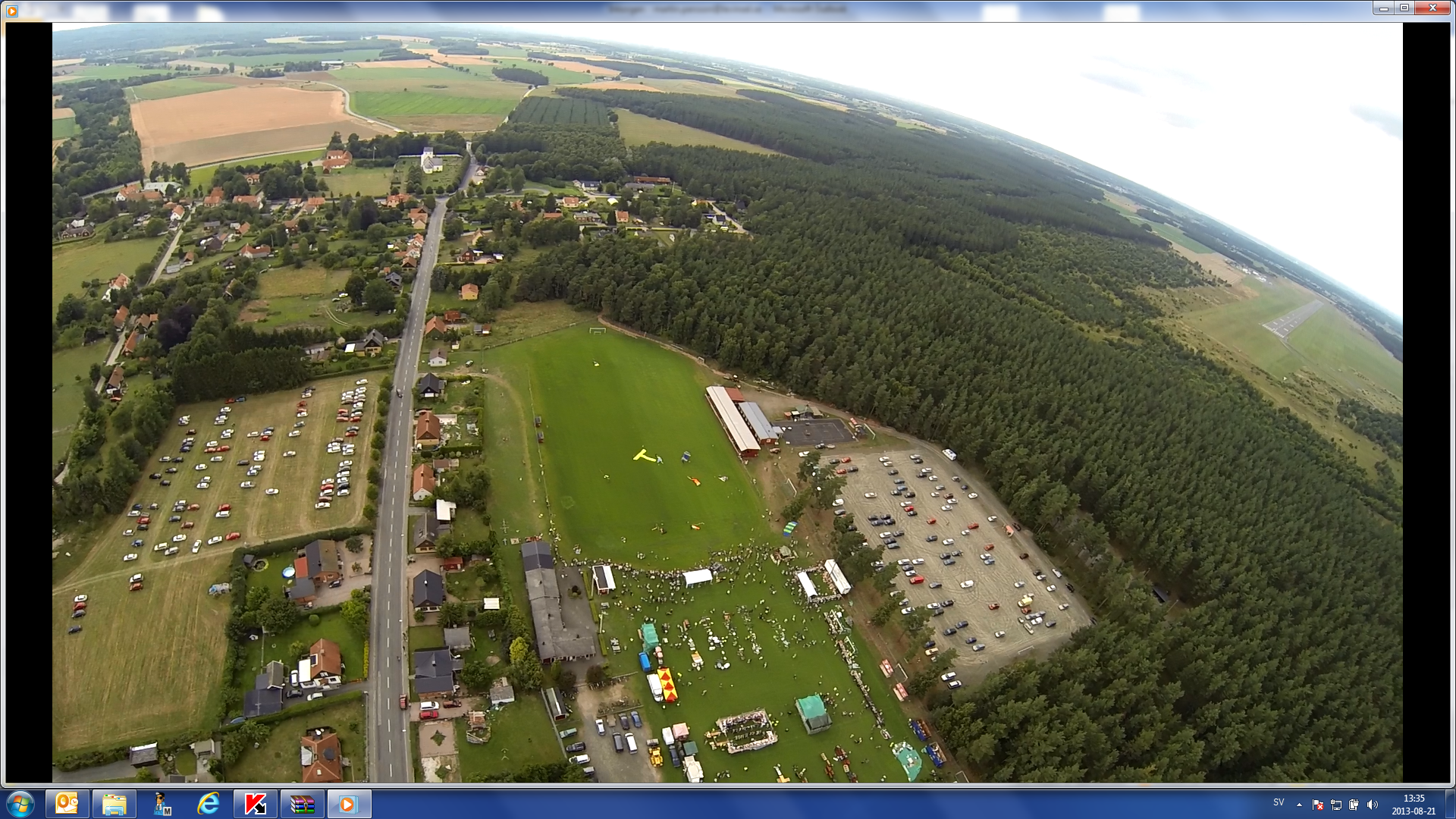 FOTO: JONAS NILSSON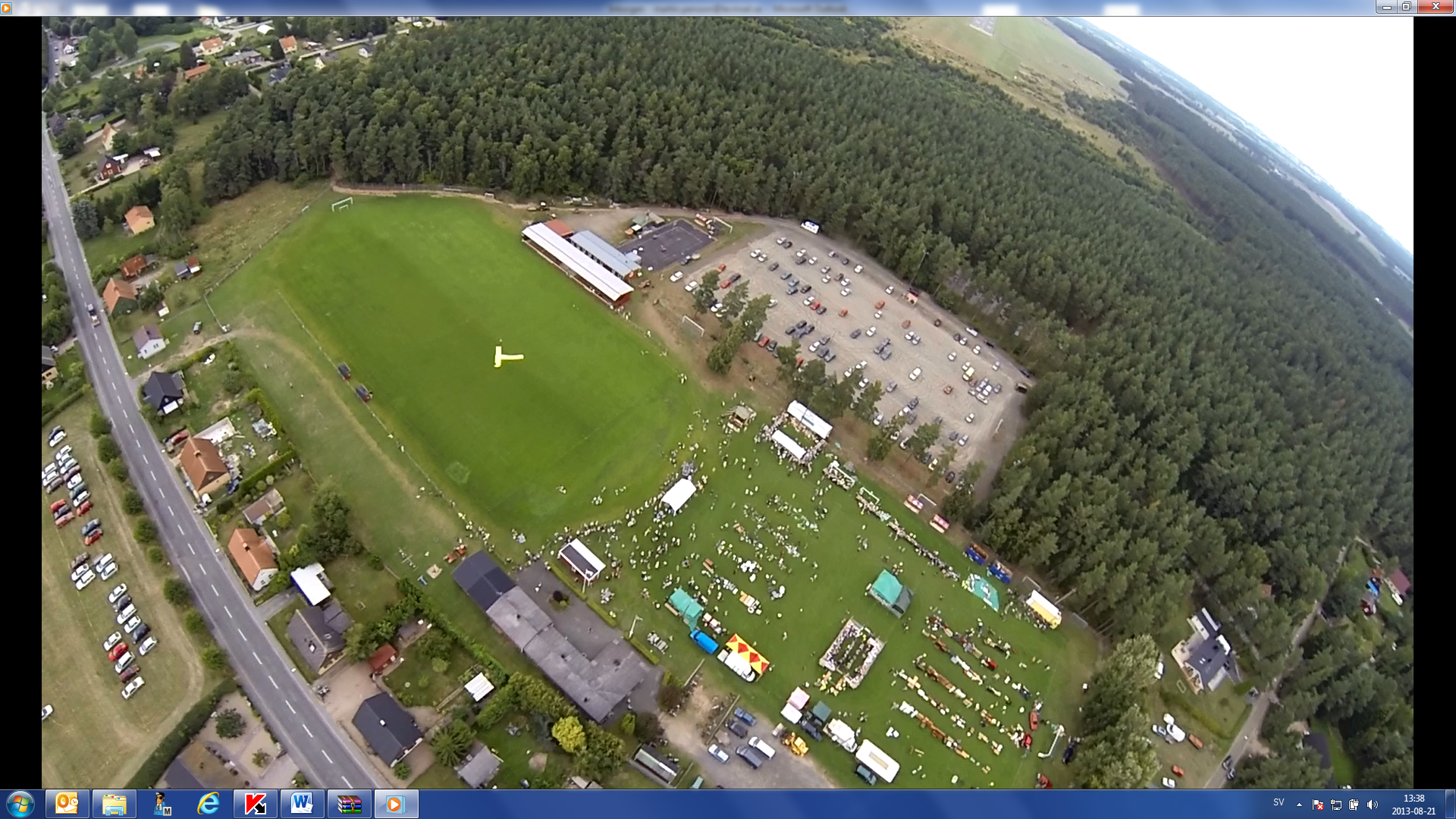 